дорожной безопасности образовательного учрежденияМОБУ  « СТОГИНСКАЯ СШ»                                                                2017 годОбщие сведенияМуниципальное  общеобразовательное  бюджетное учреждение«Стогинская  средняя   школа»Тип ОУ:   образовательное учреждениеЮридический адрес ОУ:  Россия, 152231, Ярославская область, Гаврилов-Ямский район, Стогинский сельский округ, село Стогинское, улица Центральная, дом 16Фактический адрес ОУ:  Россия, 152231, Ярославская область, Гаврилов-Ямскийрайон, Стогинский сельский округ, село Стогинское, улица Центральная, дом 16Руководители ОУ:Директор школы: Большакова  Светлана Геннадьевна     (48534) 35-1-32Ответственные сотрудникимуниципального органа управления образования: начальник  Управления образования  Администрации  Гаврилов-Ямского муниципального района  Романюк Андрей Юрьевич  2-40-51ведущий специалист отдела дошкольного, общего и дополнительного образования Управления образования  Администрации  Гаврилов-Ямского  районаХайданова Ольга Николаевна  2-42-72	 ведущий специалист отдела дошкольного, общего и дополнительного образования Управления образования  АдминистрацииГаврилов-Ямского районаХлесткова Елена Владимировна      2-42-51Ответственные от отдела ГИБДД МР:инспектор по пропаганде  ОГИБДД  ОМВД  России по  Гаврилов-Ямскому районуУстимова Ирина Андреевна89051303848Ответственные педагоги за мероприятия по профилактикедетского  дорожно-транспортного травматизма:учитель ОБЖ     Егорычева Ольга Валентиновна     (48534)35-1-32                                         Количество обучающихся  -  43 чел.  Наличие уголка по БДД: имеется, реакриация  начальной школы,2 этаж Наличие класса по БДД:  нетНаличие автогородка (площадки) по БДД: имеется площадка,  реакриация  начальной школы, 2 этаж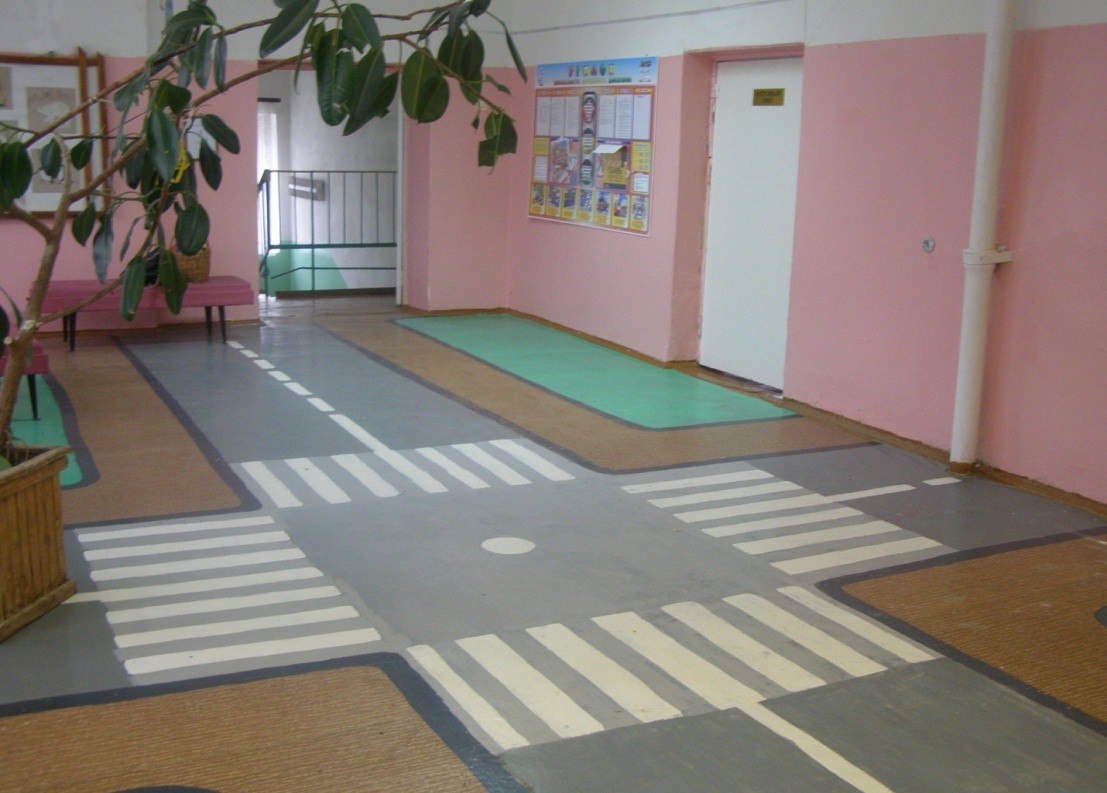 Наличие автобуса в ОУ (школьного) или любого другого, предназначенного для перевозки обучающихся (воспитанников): имеется школьный автобус ПАЗ  32053-70Владелец автобуса: МОБУ « Стогинская СШ»Время занятий в ОУ:  8:30 – 14.10Телефоны оперативных служб:МЧС –9-2-05-01, 01ПОЛИЦИЯ – 9-2-36-02, 02СКОРАЯ ПОМОЩЬ – 9-2-03-03, 03ЕДДС -2-04-51СодержаниеПлан-схемы образовательного учреждения:район расположения ОУ, пути движения транспортных средств и обучающихся (воспитанников);организация дорожного движения в непосредственной близости от ОУ       с размещением соответствующих технических средств, маршруты движения обучающихся (воспитанников) и расположение парковочных мест; маршруты движения организованных групп обучающихся (воспитанников) от ОУ к стадиону, парку или к спортивно-оздоровительному комплексу; пути движения транспортных средств к местам разгрузки/погрузки и рекомендуемых безопасных путей передвижения обучающихся (воспитанников) по территории образовательного учреждения.Информация об обеспечении безопасности перевозок обучающихся (воспитанников) специальным транспортным средством (автобусом):общие сведения;маршрут движения автобуса до ОУ; безопасное расположение остановки автобуса ОУ. III. Приложения. 	1.План-схема ОУ.План-схема района расположения ОУ , пути движениятранспортных средств и обучающихся 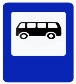 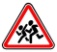 	        Жилая застройка	 Проезжая часть                                  Движение транспортных средств	Движение детей в (из) ОУСхема организации дорожного движения в непосредственной близости от школы с размещением соответствующих технических средств, маршрута движения обучающихся и расположения парковочных мест 	Ограждение ОУ	Направление движения транспорта	        Направление движения детей от остановки автобуса и жилых домов                          Искусственное освещениеМаршруты движения организованных групп обучающихся от ОУ к спортплощадке и спортзал	        Жилая застройка	 Проезжая часть	Направления безопасного движение детей к спортплощадке и                                     спортзалуПути движения транспортных средств к местам разгрузки / погрузки и рекомендуемые пути передвижения обучающихся по территории школы	Ограждение ОУ	Направление движения транспорта	        Направление движения детей на территории школы II. Информация об обеспечении безопасности перевозок детей специальным транспортным средством (автобусом)Общие сведенияМарка: ПАЗ   32053-70 Модель:   523400   Государственный регистрационный знак: А120КНСоответствие конструкции требованиям, предъявляемым к школьным автобусам :     соответствует 1. Сведения о водителе автобуса2. Организационно-техническое обеспечение1) Лицо, ответственное, за обеспечение безопасности дорожного движения: Новиков Владимир Алексеевич               Назначен   01.10.2007 , прошел аттестацию   03.03.2017 г.2) Организация проведения предрейсового медицинского осмотра водителяосуществляется на основании договора  с ГУЗ ЯО Гаврилов-Ямское ЦРБ №56 возмездного оказания  услуг об ежедневном предрейсовом и послерейсовом медицинском осмотре водителей транспортных средств от 17.08.2017 г.3) Организация проведения предрейсового технического осмотра транспортного средства:осуществляет Новиков Владимир Алексеевична основании   свидетельства о прохождении обучения по программе подготовки специалистов по БДД автомобильного транспорта действительного до13.02.2022 г.  и диплома  о профессиональной переподготовке ответственного за обеспечение безопасности дорожного движения №0040259 от 20.01.2017 г.4) Дата очередного технического осмотра 13.12.2017 г.(техосмотр проходит 2 раза в год: июнь, декабрь)5) Место стоянки автобуса в нерабочее время: гараж, д. Ульяново, улица Центральная, д.13меры, исключающие несанкционированное использование: установка видеорегистратора и бортового навигационного оборудования3. Сведения о владельцеЮридический адрес владельца: Россия, 152231, Ярославская область, Гаврилов-Ямский район,Стогинский сельский округ, село Стогинское, улица Центральная, дом 16Фактический адрес владельца: Россия, 152231, Ярославская область, Гаврилов-Ямский район, Стогинский сельский округ, селоСтогинское, улица Центральная, дом 16Телефон ответственного лица: (48534) 35-1-324. Сведения об организациях, осуществляющих перевозку детей специальным транспортным средством (автобусом)Перевозка детей  осуществляется школьным автобусом5. Сведения о ведении журнала инструктажаЖурнал заведен 29.11.2002 гОтветственный за ведение журнала  Новиков Владимир АлексеевичМаршрут движения автобуса школы    д Селищи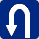 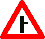 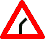 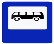 с Стогинское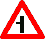 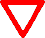 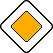 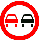 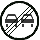 д Путилово	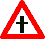 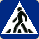 д Ульяново  Артемихад Кадищиместо посадки/высадки детеймаршрут движения автобуса ОУ	с ОсеневоБезопасное расположение остановки автобуса у ОУ	Ограждение ОУ	Направление движения школьного автобуса	        Направление движения детей к месту посадки/высадки                          Место посадки/высадки детей и подростковУТВЕРЖДАЮДиректор МОБУ «Стогинская СШ»_______________С.Г.БольшаковаУТВЕРЖДАЮ Начальник  ОГИБДД   ОМВД  России по Гаврилов-  Ямскому    району майор полиции_______________С.В.ШтановПАСПОРТФамилия, имя, отчествоПринят на работуСтаж в кате-горииDДата пред- стоящего мед. осмотраПериод проведения стажировкиПовыше-ниеква-лификацииДопущен-ные нару- шения ПДДУстимов Александр Вениаминович01.09.2002г19 лет25.06.2018Сентябрь 2002г.Ежегодные занятия с водительским составом по 20 часовой программеНет